            ATENCIÓNMAÑANA DÍA, 8 DE JUNIO DE 2017 A PARTIR DE LAS 8:30H,  HABRÁN CORTES DE AGUA EN TODA LA ZONA ALTA DEL PUEBLO.              MOTIVO: REPARAR AVERÍAS.DISCULPEN LAS MOLESTIAS QUE PODAMOS OCASIONARLES.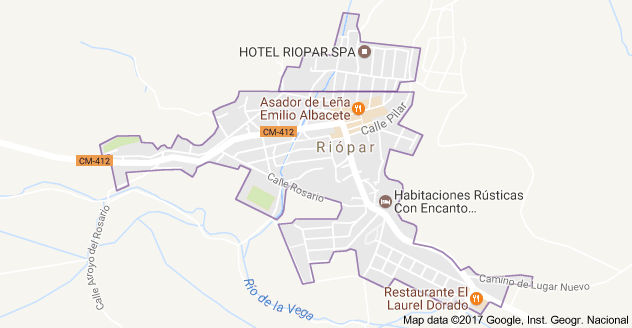 	         Ayuntamiento de Riópar